せっかく出展した展示会･･･単なる名刺獲得やPRだけの場になっていませんか？新規見込み客を獲得する絶好の機会である「展示会」。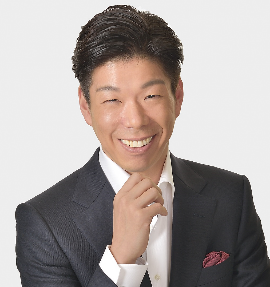 これまでただ出展するだけでコストばかりがかかってしまい「思うような成果がでない」「その場限りのPRで終わってしまった」こんな経験はありませんか？　今回は「展示会営業®コンサルタント」として1195社もの企業や経営者に展示会等を活用した営業力強化コンサルティングを実施し、売上げ増に貢献した実績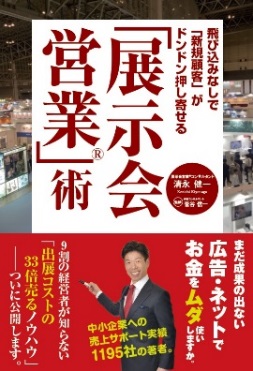 を持つ清永健一氏を講師にお招きし、展示会を成功に導くプロセス構築や営業力強化テクニックについて、事例や実践を交えながら伝授いただきます。本セミナーでは単なる展示会出展ノウハウでなく、受注獲得ノウハウを身につけていただき売上げUPにつなげていただけます。「展示会出展を検討している」「営業力強化が課題になっている」企業の皆様はこの機会にぜひ、ご参加ください！※ご記入いただいた内容は、当事業の参加者把握のために利用する他、事務連絡や関連事業の情報提供のために利用することがありますが、第三者に公開するものではありません。【申込・問合先】浜松商工会議所　工業振興課（TEL053-452-1116 / FAX:053-459-3535）E-mail:kogyo@hamamatsu-cci.or.jp事業所名電話番号所 在 地ＦＡＸ参加者名１所属・役職E-mail参加者名２所属・役職E-mail